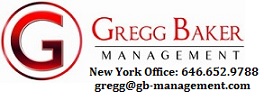 VIRGINIA CAVALIERE –AEA-- VIRGINIACAVALIERE.COMNATIONAL TOUR/OFF BROADWAYSTRAIGHT OUTTA OZ		Judy			Todrick Hall Concert TourIN THE HEIGHTS			Nina			Dir: Thomas Kail 								2nd National Tour MAMMA MIA			u/s Ali,Lisa		Dir: Martha BantaLas Vegas CompanyTHE YELLOW BRICK ROAD	Dora			Lucille Lortel, NYCWORKSHOP/READINGS#BARS WORKSHOP VOL 1.	Alice		Rafael Casal & Daveed DiggsCUBAMOR 				Zoe		Dir: Kent NicholsonJONI				           Vashty		Dir: Gina RattanJUNIE B JONES 2		           Lucille		Dir: Peter FlynnIN  CONCERT#BARS @ Joe’s Pub			Alice			Public Theatre GalaUNBREAKABLE…			Theme Song		Netflix Holiday PartyIN THE HEIGHTS		   	Ensemble		MCC Miscast Gala 2013WEST SIDE STORY TRIBUTE        Rosalia		Kennedy Center CANDIDE 		                     Ensemble		Kennedy Center TRAINING#BARS Workshop – Rafael Casal & Daveed Diggs @ The Public TheatreBachelors of Music DegreeThe London Dramatic Academy, Shakespeare Intensive (Semester)Piano (6 years) Bernice Cooperman (Julliard)Heidi Marshall On Camera ClassSPECIAL SKILLSExcellent w/ harmony & sightsinging,  A Capella, piano proficient, RAPPING, basic puppetry, songwriting, works with special needs children